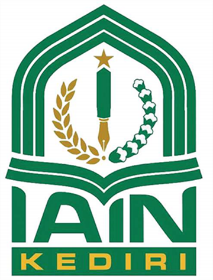 LEMBAR PERNYATAAN PERSETUJUAN PUBLIKASI  KARYA ILMIAH UNTUK KEPENTINGAN AKADEMISyang bertanda tangan di bawah ini, saya:Nama	:  Ahmad Naili Syahru MulyaNIM	: 932209713Fakultas/Jurusan	: TarbiyahE-mail address	:  syahruahmed19@gmail.comJenis Karya Ilmiah 	: SkripsiJudul Karya Ilmiah	:LANGUAGE LEARNING STRATEGIES USED BY INTENSIVE COURSE ENGLISH STUDENTS OF ENGLISH DEPARTMENT OF IAIN KEDIRI Dengan ini menyetujui untuk memberikan kepada Perpustakaan IAIN Kediri, Hak   Bebas  Royalti  Non-Eksklusif  atas karya ilmiah tersebut diatas beserta perangkat yang diperlukan (bila ada). Dengan Hak Bebas Royalti Non-Ekslusif ini Perpustakaan IAIN Kediri berhak menyimpan, mengalih-media/format-kan, mengelolanya dalam bentuk pangkalan data (database), mendistribusikannya, dan menampilkan/mempublikasikannya di Internet atau media lain secara fulltext untuk kepentingan akademis dan pengembangan ilmu pengetahuan tanpa perlu meminta ijin dari saya selama tetap mencantumkan nama saya sebagai penulis/pencipta dan atau penerbit yang bersangkutan.Saya bersedia untuk menanggung secara pribadi, tanpa melibatkan pihak Perpustakaan IAIN Kediri, segala bentuk tuntutan hukum yang timbul atas pelanggaran Hak Cipta dalam karya ilmiah saya ini.Demikian pernyataan ini yang saya buat dengan sebenarnya.Kediri, 5 Juni 2023Penulis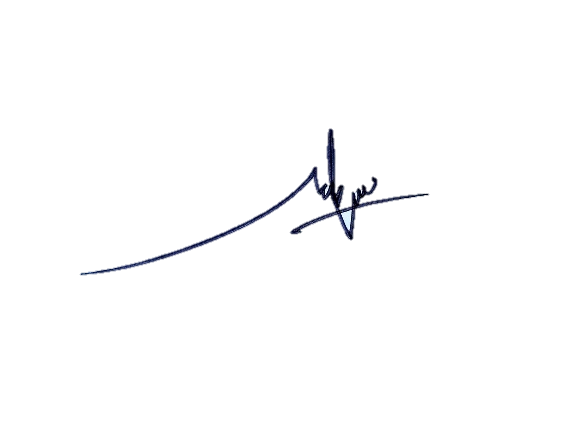 Ahmad Naili Syahru Mulya